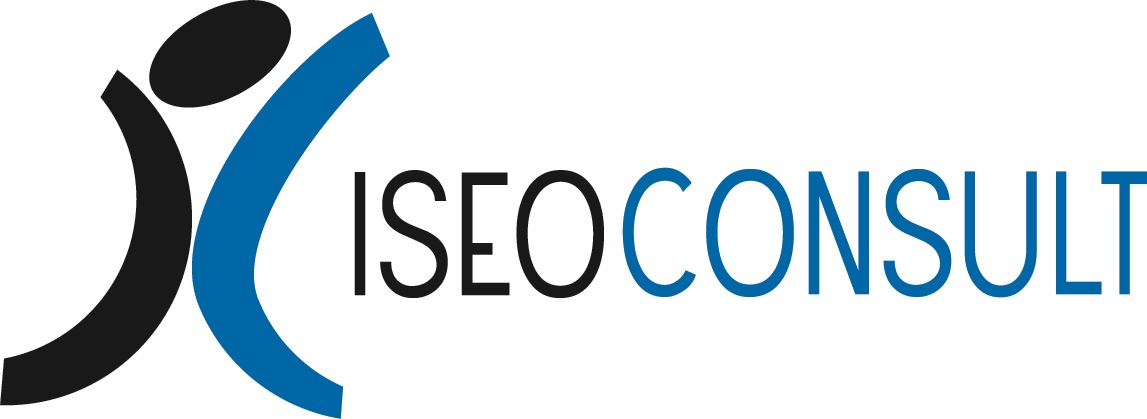 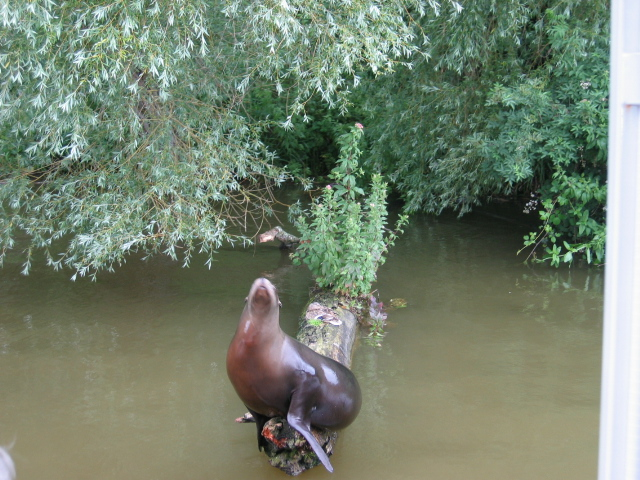 Opdracht 30: Lossen en opslaan C	3Kader	3Inleiding	4Opdracht	5Achtergrondinformatie	8Handige websites bij deze opdracht:	8Bijlage 1 bij opdracht 30	9Opdracht 30: Lossen en opslaan CKaderInleidingEr zijn vandaag een aantal zendingen binnengekomen van verschillende leveranciers. De ladingen zijn vanuit de vrachtwagen neergezet op de tijdelijke opslaglocatie in de praktijkhal. In deze opdracht gaan jullie ervoor zorgen dat alle goederen gecontroleerd worden en netjes worden opgeslagen op de juiste locaties.Alle activiteiten ga je uitvoeren in de praktijkhal. Je werkt in een groepje dus spreek voordat je begint met elkaar af hoe je het werk verdeeld.OpdrachtDe binnengekomen ladingen staan op de tijdelijke opslagplaats of staan nog in de vrachtwagen.Als de lading in de vrachtwagen staat gaan jullie als eerste de lading lossen en op de tijdelijke opslagplaats neerzetten. Vervolgens gaan jullie met het lossen aan de slag. Volg hierbij alle punten die bij lading A, B en C zijn benoemd.Na afloop zorg je dat alle gebruikte materialen en materieel weer netjes is opgeruimd.AchtergrondinformatieEr is geen specifieke achtergrondinformatie bij deze opdracht.Handige websites bij deze opdracht:Er zijn bij deze opdracht geen specifieke websites van belang.Bijlage 1 bij opdracht 30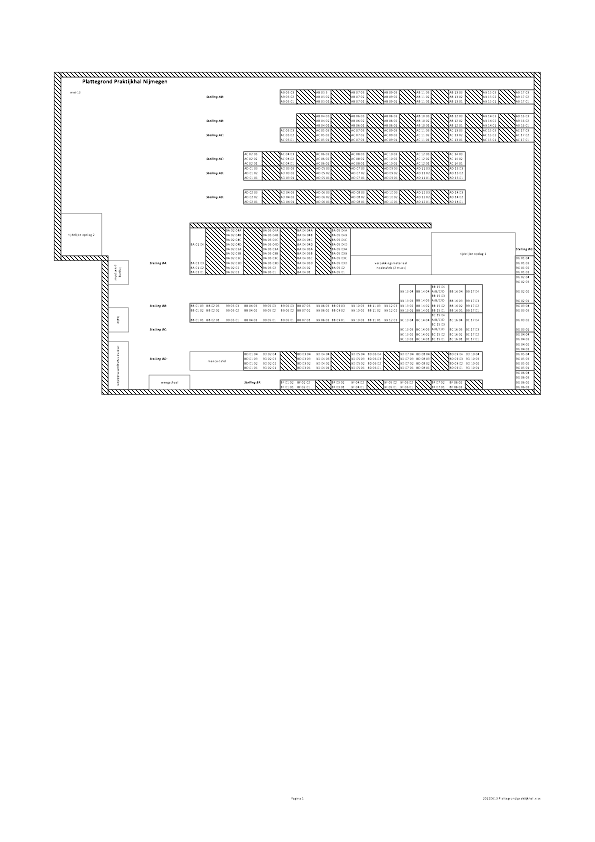 LeerdoelBinnengekomen lading controleren en opslaan in magazijnTaxonomiecode RomiszowskiRc (Reproductieve vaardigheid, cognitief)Toelichting: Reproductief: vaste processen uitvoeren met behulp van aanwezige basiskennisCognitief = denkenLeersituatie Een lading lossen en opslaan in het magazijnRandvoorwaarden en benodigd materiaalPraktijkhal met goederen Plattegrond praktijkhalHandpalletwagen met weegunitLeerstrategieënErvaring opdoen met het lossen en opslaan van goederen:uitgewerkt:een lading lossen uit de vrachtwageneen lading controlerenlooproute bepalen naar opslaglocatiesgoederen opslaangebruikte hulpmiddelen opruimenWerkvormenGroepsopdracht, kan in twee- of drietallen worden uitgevoerd.SBU’s1 uurGewenste voorkennisBasis interne transportmiddelenBasis magazijnindelingBasis locatiecodesBasis documenten (vrachtbrief, loslijst, mancoformulier)Versie2014A. Lading 1De lading is afkomstig van Leverancier 1 uit Arnhem.De vrachtbrief vermeld de volgende gegevens:AantalGewicht totaal3498BM Boermarke Vla Dessert Banaan7 stuks1,05 kg6750023RAB Draadnagels verzinkt 40 mmweegart.0,4 kg1200SK Staalborstel kleinweegart.1,35 kg455720GK Hyzatiazide 20 mg5 dozen8,5 kgweeg de totale lading en noteer het totaalgewichtweeg de totale lading en noteer het totaalgewichtweeg de totale lading en noteer het totaalgewichtis het gewicht gelijk aan het totaalgewicht van de vrachtbrief?is het gewicht gelijk aan het totaalgewicht van de vrachtbrief?is het gewicht gelijk aan het totaalgewicht van de vrachtbrief?hoe verklaar je een verschil in gewicht?hoe verklaar je een verschil in gewicht?hoe verklaar je een verschil in gewicht?teken op de plattegrond de slimste looproute naar de volgende opslaglocaties:BD 09 03BC 15 03ABB 15 03CBD 09 02BA 05 04Ateken op de plattegrond de slimste looproute naar de volgende opslaglocaties:BD 09 03BC 15 03ABB 15 03CBD 09 02BA 05 04Ateken op de plattegrond de slimste looproute naar de volgende opslaglocaties:BD 09 03BC 15 03ABB 15 03CBD 09 02BA 05 04Azoek uit welke opslaglocatie hoort bij de geleverde goederenzoek uit welke opslaglocatie hoort bij de geleverde goederenzoek uit welke opslaglocatie hoort bij de geleverde goederencontroleer de geleverde goederen.zijn alle verpakkingen in goede staat?zijn de juiste goederen geleverd?zijn de juiste aantallen geleverd?controleer de geleverde goederen.zijn alle verpakkingen in goede staat?zijn de juiste goederen geleverd?zijn de juiste aantallen geleverd?controleer de geleverde goederen.zijn alle verpakkingen in goede staat?zijn de juiste goederen geleverd?zijn de juiste aantallen geleverd?sla de goederen op volgens de looproute die je in de plattegrond hebt aangegeven en registreer de tijd die nodig was om alle goederen op de juiste locatie op te slaansla de goederen op volgens de looproute die je in de plattegrond hebt aangegeven en registreer de tijd die nodig was om alle goederen op de juiste locatie op te slaansla de goederen op volgens de looproute die je in de plattegrond hebt aangegeven en registreer de tijd die nodig was om alle goederen op de juiste locatie op te slaanB. Lading 2De lading is afkomstig van Leverancier 2 uit Luxemburg.De vrachtbrief vermeld de volgende gegevens:AantalGewicht per colliCV8012 Campina Chocoladevla3 stuks1 kgAFZ1009 Arla Biologische Karnemelk2 stuks0,5 kgTF30008H Trek draagrek8 stuks6 kgCB25125 Campina Bitterkoekjes Wintervla5 stuks1 kg5608BK Structuurverf Parijsgroen3 stuks22,7 kgUN4780BA Oplosmiddelen6 stuks2,5 kgweeg de totale lading en noteer het totaalgewichtweeg de totale lading en noteer het totaalgewichtweeg de totale lading en noteer het totaalgewichtis het gewicht gelijk aan het totaalgewicht van de vrachtbrief?is het gewicht gelijk aan het totaalgewicht van de vrachtbrief?is het gewicht gelijk aan het totaalgewicht van de vrachtbrief?hoe verklaar je een verschil in gewicht?hoe verklaar je een verschil in gewicht?hoe verklaar je een verschil in gewicht?teken op de plattegrond de slimste looproute naar de volgende opslaglocaties:BG 03 03BA 04 01BF 01 02BA 01 02BA 02 03DBD 08 01teken op de plattegrond de slimste looproute naar de volgende opslaglocaties:BG 03 03BA 04 01BF 01 02BA 01 02BA 02 03DBD 08 01teken op de plattegrond de slimste looproute naar de volgende opslaglocaties:BG 03 03BA 04 01BF 01 02BA 01 02BA 02 03DBD 08 01zoek uit welke opslaglocatie hoort bij de geleverde goederenzoek uit welke opslaglocatie hoort bij de geleverde goederenzoek uit welke opslaglocatie hoort bij de geleverde goederencontroleer de geleverde goederen.zijn alle verpakkingen in goede staat?zijn de juiste goederen geleverd?zijn de juiste aantallen geleverd?controleer de geleverde goederen.zijn alle verpakkingen in goede staat?zijn de juiste goederen geleverd?zijn de juiste aantallen geleverd?controleer de geleverde goederen.zijn alle verpakkingen in goede staat?zijn de juiste goederen geleverd?zijn de juiste aantallen geleverd?sla de goederen op volgens de looproute die je in de plattegrond hebt aangegeven en registreer de tijd die nodig was om alle goederen op de juiste locatie op te slaansla de goederen op volgens de looproute die je in de plattegrond hebt aangegeven en registreer de tijd die nodig was om alle goederen op de juiste locatie op te slaansla de goederen op volgens de looproute die je in de plattegrond hebt aangegeven en registreer de tijd die nodig was om alle goederen op de juiste locatie op te slaanC. Lading 3De lading is afkomstig van Leverancier 3 uit MunsterDe vrachtbrief vermeld de volgende gegevens:AantalGewicht totaalEURO-1200 Europallet12 stuks144 kgUN39842S Chemische reiniger op spiritusbasis6 stuks30 kgBP30005 Prototopodan4 dozen4,4 kg455720GSK Hyzatiazide3 dozen5,1 kg5000DE Van Nelle koffie en thee25 blikken16,5 kgweeg de totale lading en noteer het totaalgewichtweeg de totale lading en noteer het totaalgewichtweeg de totale lading en noteer het totaalgewichtis het gewicht gelijk aan het totaalgewicht van de vrachtbrief?is het gewicht gelijk aan het totaalgewicht van de vrachtbrief?is het gewicht gelijk aan het totaalgewicht van de vrachtbrief?hoe verklaar je een verschil in gewicht?hoe verklaar je een verschil in gewicht?hoe verklaar je een verschil in gewicht?teken op de plattegrond de slimste looproute naar de volgende opslaglocaties:BD 09 02BF 04 02vrije locatie (zoek uit wat op dit moment de opslaglocatie van dit product is)BA 01 01BC 15 02teken op de plattegrond de slimste looproute naar de volgende opslaglocaties:BD 09 02BF 04 02vrije locatie (zoek uit wat op dit moment de opslaglocatie van dit product is)BA 01 01BC 15 02teken op de plattegrond de slimste looproute naar de volgende opslaglocaties:BD 09 02BF 04 02vrije locatie (zoek uit wat op dit moment de opslaglocatie van dit product is)BA 01 01BC 15 02zoek uit welke opslaglocatie hoort bij de geleverde goederenzoek uit welke opslaglocatie hoort bij de geleverde goederenzoek uit welke opslaglocatie hoort bij de geleverde goederencontroleer de geleverde goederen.zijn alle verpakkingen in goede staat?zijn de juiste goederen geleverd?zijn de juiste aantallen geleverd?controleer de geleverde goederen.zijn alle verpakkingen in goede staat?zijn de juiste goederen geleverd?zijn de juiste aantallen geleverd?controleer de geleverde goederen.zijn alle verpakkingen in goede staat?zijn de juiste goederen geleverd?zijn de juiste aantallen geleverd?sla de goederen op volgens de looproute die je in de plattegrond hebt aangegeven en registreer de tijd die nodig was om alle goederen op de juiste locatie op te slaansla de goederen op volgens de looproute die je in de plattegrond hebt aangegeven en registreer de tijd die nodig was om alle goederen op de juiste locatie op te slaansla de goederen op volgens de looproute die je in de plattegrond hebt aangegeven en registreer de tijd die nodig was om alle goederen op de juiste locatie op te slaan